Cartes de solides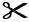 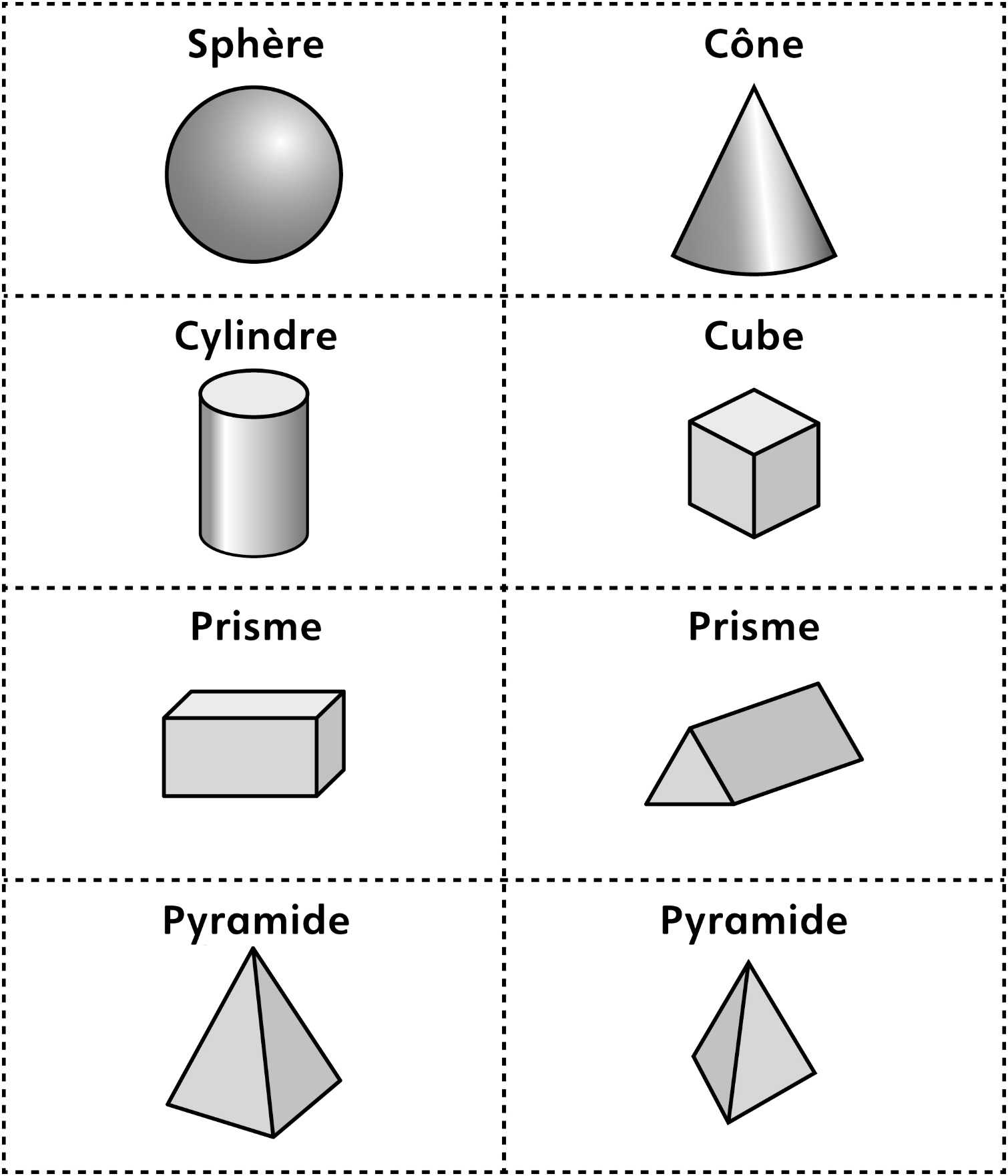 